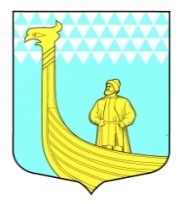 АДМИНИСТРАЦИЯМУНИЦИПАЛЬНОГО ОБРАЗОВАНИЯВЫНДИНООСТРОВСКОЕ СЕЛЬСКОЕ  ПОСЕЛЕНИЕВолховский муниципальный районЛенинградская областьдеревня Вындин Островул. Школьная, д.1 аПОСТАНОВЛЕНИЕот  22 июня 2023 года                                                                          № 98Об определении должностного лица в администрации Вындиноостровского сельского поселения Волховского муниципального района Ленинградской области, ответственного за направление сведений в отношении лиц, замещавших должности муниципальной службы, для включения в реестр лиц, уволенных в связи с утратой доверияВ соответствии со статьей 15 Федерального закона от 25 декабря 2008 года N 273-ФЗ «О противодействии коррупции», пунктом 4 Положения о реестре лиц, уволенных в связи с утратой доверия, утвержденного постановлением Правительства Российской Федерации от 5 марта 2018 года N 228 «О реестре лиц, уволенных в связи с утратой доверия», администрация Вындиноостровского сельского поселения Волховского муниципального района Ленинградской области постановляет:1. Определить ответственным лицом за направление сведений в уполномоченный орган для включения в реестр лиц, уволенных в связи с утратой доверия за совершение коррупционного правонарушения, а также для исключения из него Коноплёву М.А.2. Настоящие Постановления подлежит размещению на официальном сайте администрации МО Вындиноостровское сельское поселение Волховского муниципального района Ленинградской области   http://vindinostrov.ru/3. Контроль за исполнением данного постановления оставляю за собой.        Глава администрации                                                                Е.В. Черемхина